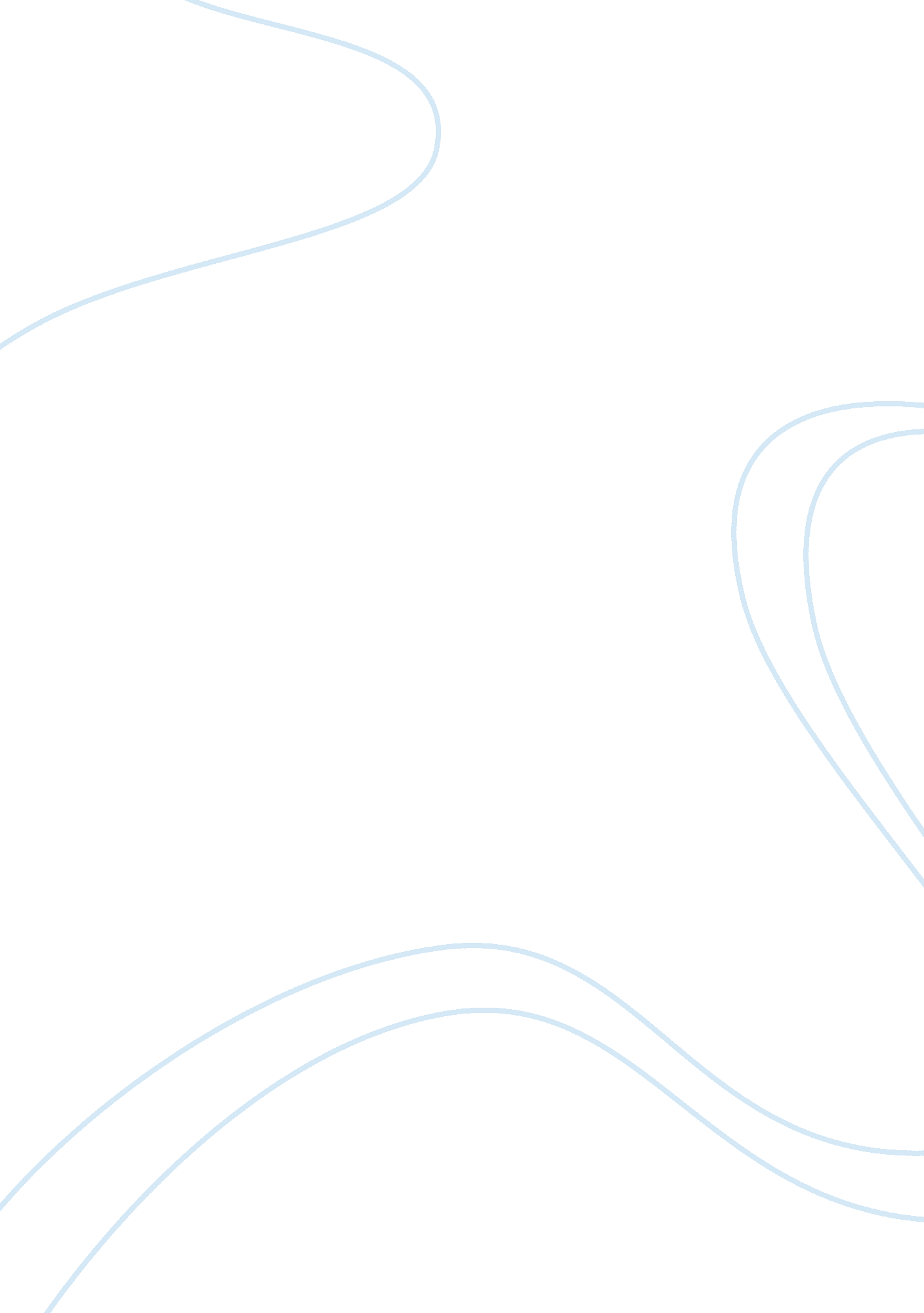 Why you should be awarded a raise at your jobEducation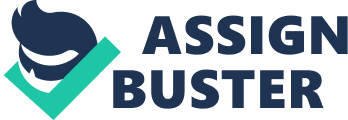 Moreover, I have a good service record all along. I completed every task within the deadline. For extra work to improve my knowledge, I aimed to visit different offices of my company. I always search for the best strategies for raising the productivity of my organization. So in this search, I discovered how to manage my good position in an organization. I have gone through the company's manuals and in my opinion by getting a raise position in my job can be helpful to fulfill my future planning. 
Problem Solving Attitude: 
Every person has certain problems and issues in life. It is not significant of how gigantic magnitude these problems are, but the thing counts and matters are the capability to overcome these and resolve in a positive and satisfactory way. I always focused on my daily life and its other mundane aspects. This bid will enable me to explore more aspects of my being and the issues attached with it, known and hitherto unknown. 
Conclusion 
The reason I am looking raise at my job is for the sole reason that I am dedicated to my work and tasks. Moreover, there is a lack of employees who are dedicated to their work. As a practitioner, such issues might well come up in my job. If I am awarded a raise at my job then I can be prepared to help other employees in my chosen area of practice. My aims are to smoothly function in the market because there is a high demand for good professionals as I feel that this will provide a good profit margin. 